INSTITUCIÓN EDUCATIVA PANEBIANCO AMERICANO SEDE “José María Córdoba” Y “SANTA RITA DE CASSIA”TALLER 05             GRADO 1° Básica primaria                                          ÁREA: inglés           Profesoras: MAGOLA SILVA BOLAÑOS Y DIANA CATALINA   SÁNCHEZ   TEMA:” VOCABULARIO (“PARTES DEL CUERPO Y NÚMEROS DE 1-9“)                                                                                                HORAS PLANEADAS:  horas.OBJETIVO: Identifica vocabulario en inglés relacionado con las partes del cuerpo y números de 1 a 10ACTIVIDAD 1: MIRANDO TUS APUNTES RECORTA de revistas viejas Y PEGA GRÁFICAS EN CADA CUADRO DE ACUERDO A LA PALABRA ESCRITA.ACTIVIDAD 2Relaciona cada número con su nombre en inglés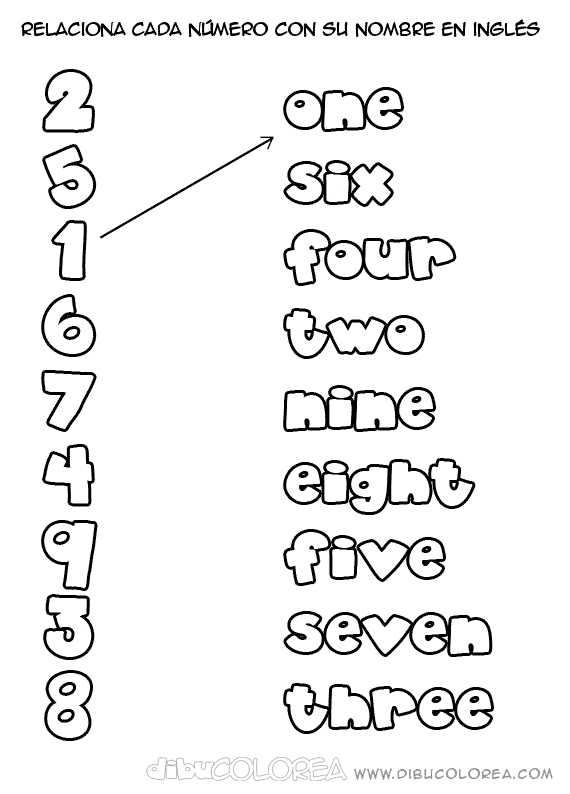 ACTIVIDAD 3Dibuja libremente los objetos que desees,  el número indicadoACTIVIDAD 4LEA Y DIBUJE:( el número y la parte del cuerpo)FECHA DE ELABORADO: MARZO 25 DE 2.002FECHA REAL DE REALIZACIÓN ACTIVIDAD 1:________________________________________FECHA REAL DE REALIZACIÓN ACTIVIDAD 2_________________________________________FECHA REAL DE REALIZACIÓN ACTIVIDAD 3_________________________________________FECHA REAL DE REALIZACIÓN ACTIVIDAD 4_________________________________________hairearshouldereyesmouthfeetnosefootlegheadkneearmOne  noseTwo  eyesTwo legsOne headFour eyesOne earFive earsFour handsTwo feetOne mouthTwo earsOne foot